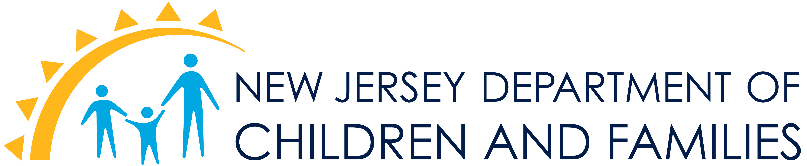 REQUEST FOR INFORMATIONComments and Information Requested RegardingMotivational Interviewing (MI) Implementation SupportPublication Date:  October 25, 2022No Opportunity for Funding AvailableAll responses due by 12:00 PM EST on November 4, 2022, to DCF.ASKRFP@DCF.NJ.GOVResponses shall be accepted on a rolling basis.A. Goal of RFI The New Jersey Department of Children and Families (NJDCF) is issuing this Request for Information (RFI) to understand the capacity of New Jersey Public Colleges and Universities to provide an array of consultative services to support the integration and implementation of Motivational Interviewing (MI).  These services may include, but are not limited to, training, ongoing consultation, supervision practice, learning communities, coaching and rating-based feedback. This RFI is for informational and planning purposes only. This is not a request for proposals (RFP) and does not commit NJDCF to develop a solicitation or contract for any programming in the future.B. Overview Since its creation in 2006, NJDCF has designed and managed a strong, state-wide network of core services including child protection and child welfare services, children’s behavioral health care, programming to support children with intellectual and developmental disabilities and their families, community-based family strengthening services, specialized educational programming, and services and programming to support women. Over 100,000 New Jersey constituents are impacted by these services each month.NJDCF, as demonstrated by our Strategic Plan1, is committed to providing high-quality services to individuals and families in New Jersey, informed by evidence.  MI is a well-supported, non-directive approach designed to promote behavior change and improve physiological, psychological, and lifestyle outcomes2.  It focuses on exploring and resolving ambivalence by increasing intrinsic motivation to change. MI can be used by itself, as well as in combination with other treatments. It has been utilized in pretreatment work to engage and motivate clients for other treatment modalities.NJDCF is seeking information on the capacity of New Jersey Public Colleges and Universities to provide MI training and consultation services to a network of community providers.  C.  Timeline and Submission Instructions All responses to this RFI are due by 12:00 PM EST on November 4, 2022. Responses shall be accepted on a rolling basis. This RFI is for informational and planning purposes only. Responses received after 12:00 PM EST on November 4, 2022, may not be considered in our current planning process. Provide all responses in the fillable form.Once the form is completed, send to DCF.ASKRFP@DCF.NJ.GOV             In Subject Line, enter RFI Motivational Interviewing.Responders may request information and/or assistance from DCF.ASKRFP@DCF.NJ.GOVIn Subject Line, enter RFI Motivational Interviewing Information-Assistance.D. Eligibility Criteria This RFI is for New Jersey Public Colleges and Universities only. Click the following link for eligibility: Office of the Secretary of Higher Education - NJ Public College and University Data.E. RFI Response Questions Provide the following Organizational Information Name of New Jersey College/University & AddressDivision/Office, Submitting the RFI & AddressMain Contact Name, Email and Phone Number for this RFI2a.    Describe, in detail, your capacity to provide the below MI consultative services. 2b. Please describe your experience in providing the above consultative services:   Describe the infrastructure you have in place to support these above consultative services.Staffing Structure- Names of staff that provide these services, position in the organization, professional credentials, salaries, and fringe.  Identify which staff, if any, are MINT members and/or trainers.Staff Professional Development: How do the staff who provide consultative services remain up to date with emerging Motivational Interviewing information? Tracking Participation:  How do you track participation in consultative services? Do you have a Learning Management System? Other system?  Describe.Fidelity:  Describe your experience in measuring fidelity to the MI practice.  What tool(s) do you recommend using and at what frequency?Outcomes: How do you measure success for the consultative services (i.e., pre/post training questionnaire)? What system do you use to collect and analyze responses?What is your average General & Administrative fee (G&A)? Is it negotiable? Consultative ServiceDescription of the Service (including Frequency & Duration)Target AudienceAnnual #’s of Individuals that you have the capacity to serveCost TrainingCoachingConsultationLearning CommunitiesRating-based FeedbackOtherOtherOther